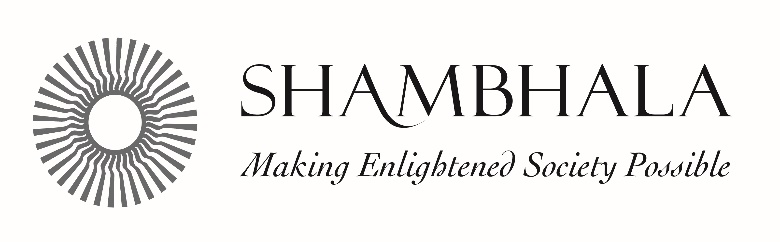                            		     BRUNSWICK/PORTLAND CENTERMembership is a way to express appreciation for what Shambhala provides and help make it available to others. We invite you to join us in this effort with your contributions in three key areas: practice and study, service and financial support.______________________________________________________________________________________________________________Name										Date of Birth
______________________________________________________________________________________________________________Street Address______________________________________________________________________________________________________________City/Town					   State		 	    Zip______________________________________________________________________________________________________________Primary phone				cell phone			   work phone______________________________________________________________________________________________________________Email address 							OccupationWhat information would you like to receive from Brunswick/Portland Shambhala Center?  Please add my name to the Shambhala Center email list for notices of programs and events.    I would like information about Shambhala programs for children and families.   I would like to meet with a Meditation Instructor.Volunteering at the CenterYou are invited to contribute volunteer service at the center as your circumstances permit. Please visit the volunteer page on our website to let us know what volunteer areas interest you.Financial ContributionYour financial contribution helps sustain the activity of Shambhala, allowing us to offer meditation, community events, and courses throughout the year.  Our members have diverse means and so they can offer a wide range of monthly dues. No one is excluded from membership because of money. While we do not have set levels of membership dues, we do have a few ways for you to think about the right level of support to fit your inspiration and your finances.Each $11 per month contributed allows us, at the end of the year, to purchase one new meditation cushion set.Daily operating expenses (combined Brunswick Portland) = $69/day ($5.75/month would cover one day of operating expenses a year); Current number of members (2014): 74; Average dues payment: $22/month.I would like to contribute $__________________ per month, via:   Automatic withdrawal from my bank account (voided check enclosed)    Credit card:____________________________________________________________________________________________________________________Name on card									     Visa or Mastercard?___________________________________________________________CVC#___________________   Exp. date: ______/______Card number 									          mm       yyI authorize the Shambhala Center to make automatic withdrawals from my account for the amount stated above.__________________________________________________________________________________________________________________Signature										DatePlease mail this completed form to: Colleen Begley, 19 Mason St., Brunswick, Maine 04011Thank you.                                               http://brunswickmaine.shambhala.org/